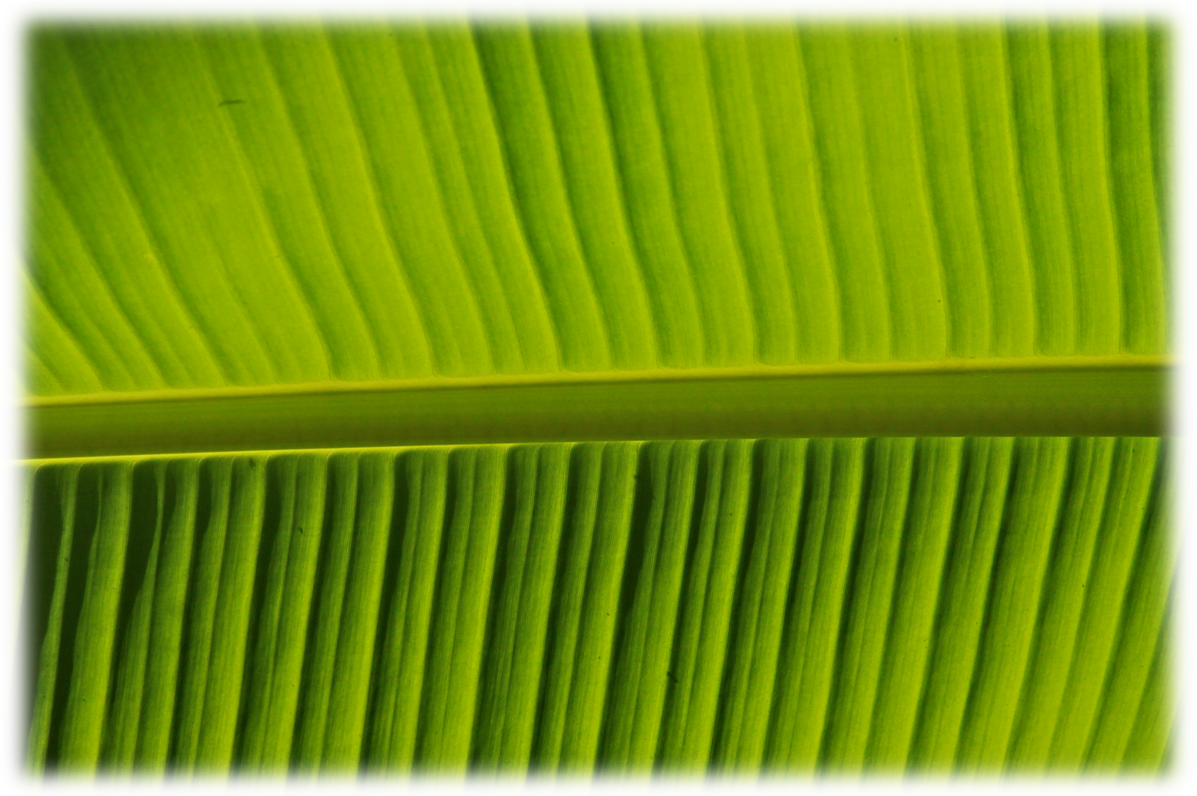 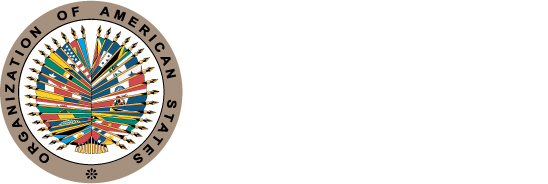 Gabriela Mistral Room, October 12th, 201210:00 a.m. 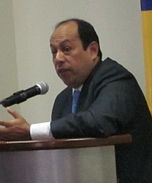 AuthorGermán Vera EsquivelMinister-Counselor Government of 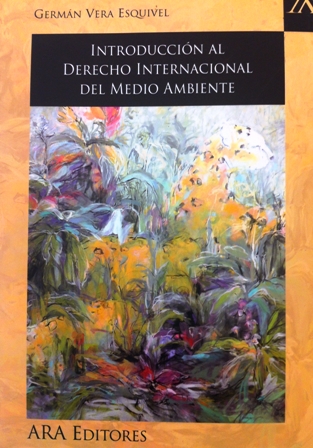 